TUCKSHOP TALES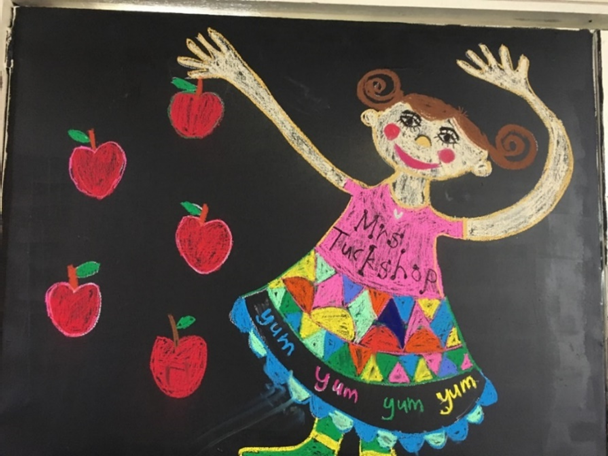 Hi everyone!Changes to the Junior School Menu for Term 4 2021 Chicken Pesto Pasta – nut free (Halal) $4.00Wednesday OnlyCrumbed Chicken Burger with cheese, lettuce, tomato and mayo$5.00We desperately need volunteers  If you have some spare time, please contact Dorisca and find out how you can help. This is a KGSC P&C Association operated business.Thanks for your support!Term 4 2021RemindersEnsure you select the Junior School menu when ordering on the Qkr! App and online orders close each morning at 8.30am.Paper bag orders are accepted until 9am.Menu & how to order:https://www.kgscpac.org/jnr-snr-tuckshop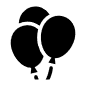 BIRTHDAY  TREATS  Order ice blocks or ice cream cups & we’ll deliver to the classroomCan you help?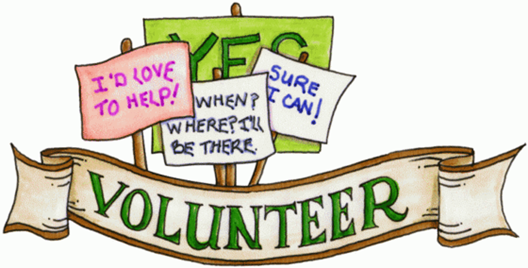 We love having volunteers! It helps keep our menu prices low.  Flexible time slots, full training and morning tea provided. If you are able to help contact Dorisca.contactTuckshop Convenor by dropping by or email  kgscjuniortuckshop@gmail.com Or phone 3552 7469